PE & Sport Funding Statement 2017/2018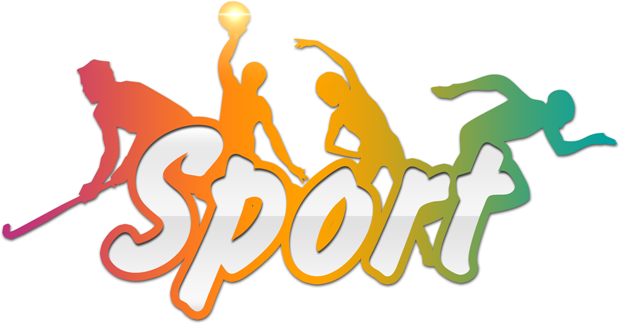 Allocations:                                                £Balance Brought Forward                          £1668.00April 17- Aug 17                                           £3713.00Sept 17 –Mar 18			£10401.00Total   Income                                                        					  £15782.00                                            Programmed Spend:School PE Membership                              			£1,700.00Sports Coach / TA Provision     				£3143.00Real PE SLA Training                                  			 £2645.00                                       PE Resources						£1159.00Consultants 						£1455.00Play Equipment						£5900.00PE Equipment Repair					£478.00Total Expenditure                                                                                        	    £16480.00  Balance Remaining                                                                                     	       £-698.00